Introducción a Liderazgo de AtletasLección 3: Declaración de Misión PersonalNota: Si ves una palabra que no conoces y tiene un número junto a ella, ve al glosario en la página final de este documento, busca ese número y palabra, y veras una definición allí. Es posible que debas volver a los glosarios de lecciones anteriores si hemos utilizado y definido la palabra antes. Si ves una palabra que no conoces que no tiene un número junto a ella, es posible que debas usar un diccionario (www.m-w.com).Metas de esta lección:Aprender lo que es una declaración de misión personalEscribir tu propia declaración de misión personalDecidir1 cuál es el siguiente paso en tu viaje de Liderazgo de Atletas Cómo participar en esta lección:1. Lee la lección y responde las preguntas a continuación, ya sea escribiendo tus respuestas en el espacio provisto o grabando videos de tus respuestas a cada pregunta.
Declaración de Misión Personal 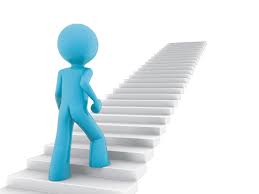 La mayoría de los líderes tienen una declaración de misión que proporciona una visión7 que los guía3. Tener una declaración de misión te ayuda a establecer metas2 y tomar decisiones. Te ayuda a decidir cuál es la mejor manera de lograr un impacto. Una declaración de misión es específica5. NO sería algo genérico como "Quiero ser un atleta líder". En cambio, una declaración de misión debe ser algo específico5 como, "Quiero ser un oficial de softbol para Olimpiadas Especiales. Solía jugar sóftbol y creo que tener la perspectiva4 de un atleta como oficial es importante." Te proporciona una dirección para tu camino de liderazgo. Te ayuda a comprender lo que quieres hacer, cómo quieres hacerlo y por qué quieres hacerlo. Debes responder esas tres preguntas: ¿Qué, por qué y cómo?Preguntas de ReflexiónEcha un vistazo a tus reflexiones/respuestas de las lecciones anteriores (lecciones 1 y 2) y piensa cómo quieres ayudar a Olimpiadas Especiales. ¿Hay algún problema que quieras resolver? ¿Quieres crear un nuevo programa que ayude a los deportistas? ¿Quieres empezar y entrenar un nuevo deporte? Estos son solo ejemplos de formas en las que podrías querer ayudar a Olimpiadas Especiales. Esta debe ser idea tuya, no de otra persona.Si tienes problemas para pensar en una idea, responde las preguntas de reflexión a continuación, luego usa la sección Mis Ideas y la Plantilla6 de Declaración de Misión a continuación para crear tu declaración de misión. Comparte tus ideas con un compañero, mentor o familiar y obten sus comentarios. ¡Pregúntales si tienen una declaración de misión personal propia!

Mis Ideas
Nota: No sientas que debes completar todas estas preguntas al mismo tiempo. ¡Toma tu tiempo! Si necesitas más espacio para responder tus preguntas, usa una hoja de papel separada u otro documento de Word.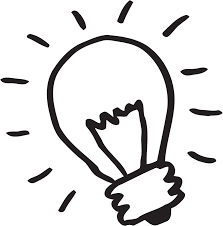 ¿En qué soy bueno/cuáles son mis fortalezas? ¿Qué me gusta hacer? ¿En qué no soy bueno/cuáles son mis debilidades? ¿En qué podría ser mejor? ¿Qué tipo de líder quiero ser en Olimpiadas Especiales?  ¿Por qué quiero ser líder? ¿Por qué es esto importante para mí?¿Cómo planeo alcanzar mis metas2? ¿Cuál es el siguiente paso para convertirme en un atleta líder? 
Declaración de MisiónYo quiero _________________________________________________.                                                             ¿Qué tipo de líder quieres ser?
Porque 			                                                                                       .		            ¿Por qué es importante para ti convertirte en ese tipo de líder?                                                        
Lo puedo lograr por medio de                                                                       .  		   	                                 ¿Cómo te convertirás en ese tipo de líder?			                                      	 ¡Ahora tienes una declaración de misión! Ahora responde las siguientes preguntas: ¿Cuáles son mis próximos pasos para ayudarme a alcanzar mis metas2? ¿Qué clases debo tomar a continuación? ¿Quién puede ayudarme a alcanzar mis metas2? ¿Qué pasos daré para alcanzar mis metas2? ¿Cuándo alcanzaré mis metas2? ¿Cómo sabré cuando he alcanzado mis metas2?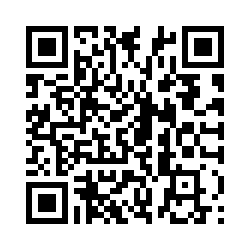 Por favor completa el Formulario de Evaluación de Capacitación: https://specialolympics.qualtrics.com/jfe/form/SV_5cZHOzU0qemAkDPGlosario (diccionario)Está bien si no sabes lo que significa una palabra. Se supone que este glosario (también conocido como diccionario corto) te ayudará a aprender nuevas palabras y cómo usarlas. Algunas de estas palabras tienen más de un significado. Las siguientes definiciones se refieren a cómo se utilizan las palabras en este documento únicamente. Si hay otras palabras en esta lección que no comprendes, intenta buscarlas en línea en www.m-w.com. 
Decidir: tomar una decisiónMetas (establecer): las personas establecen metas cuando quieren lograr algo; tu "estableces metas" como atleta para ganar una carrera o correr/nadar unos segundos más rápido que tu última carrera y harías algo similar cuando quieras convertirte en un líder
Guías: ayuda a dirigir a alguien en una dirección
Perspectiva: manera de ver algo
Específico: enfocado; obvio; claro 
Plantilla: un ejemplo; una forma de hacer las cosas de una manera que te ayude a guiarte
Visión: forma de mirar algo; comprensión clara

